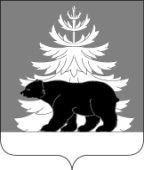 РОССИЙСКАЯ ФЕДЕРАЦИЯИРКУТСКАЯ ОБЛАСТЬАдминистрацияЗиминского районного муниципального образованияП О С Т А Н О В Л Е Н И Е                                  от  19.12.2022                г. Зима                              №  878О внесении изменений в Устав муниципальногоказенного учреждения «Служба Зиминского районного муниципального образования по решению вопросов гражданской обороны и чрезвычайных ситуаций» В соответствии со статьей 14 Федерального закона от 12 января 1996 года № 7-ФЗ «О некоммерческих организациях», статьей 9 Федерального закона от 8 августа 2001 года № 129-ФЗ «О государственной регистрации юридических лиц и индивидуальных предпринимателей», руководствуясь статьями 22, 46 Устава Зиминского районного муниципального образования, администрация Зиминского районного муниципального образования ПОСТАНОВЛЯЕТ:1. Переименовать муниципальное казенное учреждение «Служба Зиминского районного муниципального образования по решению вопросов гражданской обороны и чрезвычайных ситуаций» в муниципальное казенное учреждение «Единая дежурно-диспетчерская   служба Зиминского районного муниципального образования».2. Утвердить Устав муниципального казенного учреждения «Единая дежурно-диспетчерская  служба Зиминского районного муниципального образования» в новой редакции (прилагается).3. Настоящее постановление опубликовать в информационно-аналитическом, общественно-политическом еженедельнике «Вестник района» и разместить  на официальном сайте администрации Зиминского районного муниципального образования www.rzima.ru в информационно-телекоммуникационной сети «Интернет».4. Контроль исполнения настоящего постановления оставляю за собой.Мэр Зиминского районного муниципального образования                                  Н.В. НикитинаУтвержден:постановлением администрацииЗиминского районного муниципального образования от 19.12.2022 г. №  878УСТАВмуниципального казенного учреждения«Единая дежурно-диспетчерская  службаЗиминского районного муниципального образования»г. Зима1. ОБЩИЕ ПОЛОЖЕНИЯ1.1. Настоящий Устав регулирует деятельность муниципального казенного учреждения «Единая дежурно-диспетчерская служба Зиминского районного муниципального образования» (далее – ЕДДС, Учреждение), которое является некоммерческой организацией, и определяет основные задачи, функции и полномочия Учреждения.1.2. Наименование Учреждения: полное - муниципальное казенное учреждение «Единая дежурно-диспетчерская служба Зиминского районного муниципального образования»; сокращенное - МКУ «ЕДДС ЗРМО».1.3. Место нахождения (почтовый адрес) Учреждения: 665390, Российская Федерация, Иркутская область, городской округ Зиминский, город Зима, улица Ленина, 5.1.4. Учредителем ЕДДС является Зиминское районное муниципальное образование (далее – муниципальное образование). Функции и полномочия от имени учредителя осуществляет администрация Зиминского районного муниципального образования (далее – Учредитель, администрация ЗРМО).1.5. Собственником имущества ЕДДС является муниципальное образование, функции которого осуществляет администрация ЗРМО (далее - Собственник).1.6. Учреждение является юридическим лицом с момента государственной регистрации в порядке, установленном законом о государственной регистрации юридических лиц, имеет обособленное имущество на праве оперативного управления, имеет печать со своим наименованием, штампы, фирменные бланки и другую атрибутику. 1.7. Учреждение самостоятельно выступает в суде в качестве истца и ответчика.1.8. Учреждение отвечает по своим обязательствам, находящимся в его распоряжении денежными средствами. При недостаточности указанных денежных средств субсидиарную ответственность по обязательствам учреждения несет администрация ЗРМО. При недостаточности лимитов бюджетных обязательств, доведенных Учреждению для исполнения его денежных обязательств, по таким обязательствам от имени муниципального образования отвечает администрация ЗРМО. 1.9. Учреждение не имеет права предоставлять и получать кредиты (займы), приобретать ценные бумаги. 1.10. Учреждение не вправе выступать учредителем (участником) юридических лиц.1.11. ЕДДС является органом повседневного управления муниципального звена территориальной подсистемы единой государственной системы предупреждения и ликвидации чрезвычайных ситуаций (далее - РСЧС).1.12. ЕДДС в пределах своих полномочий взаимодействует со всеми дежурно- диспетчерскими службами (далее - ДДС) экстренных оперативных служб и организаций (объектов) Зиминского районного муниципального образования независимо от форм собственности по вопросам сбора, обработки и обмена информацией о чрезвычайных ситуациях природного и техногенного характера (далее - ЧС) (происшествиях) и совместных действий при угрозе возникновения или возникновении ЧС (происшествий). 1.13. Целью создания ЕДДС является повышение готовности органов местного самоуправления и служб муниципального образования к реагированию на угрозы возникновения или возникновение ЧС (происшествий), эффективности взаимодействия привлекаемых сил и средств РСЧС, в том числе экстренных оперативных служб, организаций (объектов), при их совместных действиях по предупреждению и ликвидации ЧС (происшествий), а также обеспечение исполнения полномочий органами местного самоуправления муниципального образования по организации и осуществлению мероприятий по гражданской обороне, защите населения и территории Зиминского района от ЧС.1.14. ЕДДС предназначена для приема и передачи сигналов оповещения гражданской обороны от вышестоящих органов управления, сигналов на изменение режимов функционирования муниципальных звеньев территориальной подсистемы РСЧС, приема сообщений о ЧС (происшествиях) от населения и организаций, оперативного доведения данной информации до соответствующих ДДС экстренных оперативных служб и организаций (объектов), координации совместных действий ДДС экстренных оперативных служб и организаций (объектов), оперативного управления силами и средствами соответствующего звена территориальной подсистемы РСЧС, оповещения руководящего состава муниципального звена и населения об угрозе возникновения или возникновении ЧС (происшествий), прогнозирования развития складывающейся обстановки.1.15. ЕДДС в своей деятельности руководствуется Конституцией Российской Федерации, общепризнанными принципами и нормами международного права, международными договорами Российской Федерации, федеральными конституционными законами, федеральными законами, актами Президента Российской Федерации и Правительства Российской Федерации, а также нормативными правовыми актами исполнительных органов государственной власти субъектов Российской Федерации, определяющими порядок и объем обмена информацией при взаимодействии экстренных оперативных служб, в установленном порядке нормативными правовыми актами Министерства Российской Федерации по делам гражданской обороны, чрезвычайным ситуациям и ликвидации последствий стихийных бедствий (далее - МЧС России), законодательством Иркутской области, настоящим Уставом, соответствующими муниципальными правовыми актами органов местного самоуправления муниципального образования. 1.16. ЕДДС осуществляет свою деятельность во взаимодействии с центром управления в кризисных ситуациях (далее - ЦУКС) главного управления МЧС России (далее - ГУ МЧС России) по Иркутской области Российской Федерации, подразделениями органов государственной власти и органами местного самоуправления Иркутской области. 2. ОСНОВНЫЕ ЗАДАЧИ И ВИДЫ ДЕЯТЕЛЬНОСТИ УЧРЕЖДЕНИЯ2.1. ЕДДС выполняет следующие основные задачи:2.1.1. прием от населения, организаций, технических систем сообщений об угрозе или факте возникновения ЧС (происшествия);2.1.2. анализ и оценка достоверности поступившей информации, доведение ее до ДДС, в компетенцию которой входит реагирование на принятое сообщение;2.1.3. сбор и обработка данных, необходимых для подготовки и принятия управленческих решений по предупреждению и ликвидации ЧС (происшествий), а также контроль их исполнения;2.1.4. сбор от ДДС, служб контроля и наблюдения за окружающей средой, систем мониторинга, действующих на территории Зиминского района, информации об угрозе или факте возникновения ЧС (происшествия), сложившейся обстановке и действиях сил и средств по ликвидации ЧС (происшествий);2.1.5. обработка и анализ данных о ЧС (происшествиях), определение ее масштаба и уточнение состава сил, привлекаемых для реагирования на ЧС (происшествие), их оповещение о переводе в один из режимов функционирования РСЧС;2.1.6. обобщение, оценка и контроль данных обстановки, принятых мер по ликвидации чрезвычайной ситуации и реагированию на происшествие, подготовка и корректировка заранее разработанных и согласованных со службами муниципального образования вариантов управленческих решений по ликвидации ЧС (происшествий), принятие экстренных мер и необходимых решений (в пределах, установленных вышестоящими органами полномочий);2.1.7. доведение до глав муниципальных образований Зиминского района, ДДС и организаций экстренных предупреждений об угрозе возникновения или возникновении ЧС (происшествий);2.1.8. оповещение руководящего состава органа местного самоуправления муниципального образования, органов управления и сил РСЧС муниципального уровня, ДДС, действующих на территории Зиминского района об угрозе возникновения или возникновении ЧС (происшествий);2.1.9. информирование ДДС, руководителей сил и средств РСЧС, привлекаемых к ликвидации ЧС (происшествий), об обстановке, принятых и рекомендуемых мерах;2.1.10. доведение задач, поставленных органами вышестоящего уровня, до ДДС, сил и средств РСЧС, привлекаемых к ликвидации ЧС (происшествий), контроль их выполнения и организация взаимодействия;2.1.11. осуществление информирования населения об угрозе возникновения или о возникновении чрезвычайных ситуаций, мерах и способах защиты от поражающих факторов источника чрезвычайной ситуации;2.1.12. своевременное оповещение населения об угрозе возникновения или о возникновении чрезвычайных ситуаций;2.1.13. мониторинг, анализ, прогнозирование, оценка и контроль сложившейся обстановки на основе информации, поступающей от различных автоматизированных систем и оконечных устройств;2.1.14 представление докладов (донесений) об угрозе или возникновении ЧС (происшествий), сложившейся обстановке, возможных вариантах решений и действиях по ликвидации ЧС (происшествий) на основе ранее подготовленных и согласованных планов) вышестоящим органом управления по подчиненности;2.1.15. предоставление оперативной информации о произошедших ЧС (происшествиях), ходе работ по их ликвидации и представление соответствующих докладов по подчиненности;2.1.16. уточнение и корректировка действий привлеченных ДДС по реагированию на вызовы (сообщения о происшествиях), поступающие по единому номеру «112»;2.1.17. контроль результатов реагирования на вызовы (сообщения о происшествиях), поступившие по единому номеру «112» с территории Зиминского района.2.2. Для достижения цели, указанной в пункте 1.13 настоящего Устава, Учреждение осуществляет следующие основные виды деятельности:2.2.1. осуществление сбора и обработки информации в области защиты населения и территорий от ЧС (происшествий);2.2.2. информационное обеспечение координационных органов РСЧС муниципального образования;2.2.3. анализ и оценка достоверности поступившей информации, доведение ее до ДДС экстренных оперативных служб и организаций (объектов), в компетенцию которой входит реагирование на принятое сообщение;2.2.4. обработка и анализ данных о ЧС (происшествии), определение ее масштаба и уточнение состава ДДС экстренных оперативных служб и организаций (объектов), привлекаемых для реагирования на ЧС (происшествие), их оповещение о переводе в соответствующие режимы функционирования;2.2.5. сбор, оценка и контроль данных обстановки, принятых мер по ликвидации ЧС (происшествия), подготовка и коррекция заранее разработанных и согласованных со службами жизнеобеспечения муниципального образования вариантов управленческих решений по ликвидации ЧС (происшествий), принятие экстренных мер и необходимых решений (в пределах установленных вышестоящими органами полномочий);2.2.6. обеспечение надежного, устойчивого, непрерывного и круглосуточного функционирования системы управления, средств автоматизации, местной системы оповещения муниципального образования;2.2.7. доведение информации о ЧС (в пределах своей компетенции) до органов управления, специально уполномоченных на решение задач в области защиты населения и территорий от ЧС, созданных при органах местного самоуправления; 2.2.8. доведение задач, поставленных вышестоящими органами управления РСЧС, до соответствующих ДДС экстренных оперативных служб и организаций (объектов), контроль их выполнения и организация взаимодействия;2.2.9. сбор от ДДС экстренных оперативных служб и организаций (объектов), служб наблюдения и контроля, входящих в состав сил и средств наблюдения и контроля РСЧС, (систем мониторинга) и доведение до ДДС экстренных оперативных служб и организаций (объектов) муниципального образования полученной информации об угрозе или факте возникновения ЧС (происшествия), сложившейся обстановке и действиях сил и средств по ликвидации ЧС (происшествия);2.2.10. представление докладов (донесений) об угрозе возникновения или возникновении ЧС (происшествия), сложившейся обстановке, возможных вариантах решений и действиях по ликвидации ЧС (происшествия) (на основе ранее подготовленных  и согласованных планов) в вышестоящий орган управления по подчиненности;2.2.11. мониторинг состояния комплексной безопасности объектов социального назначения и здравоохранения с круглосуточным пребыванием людей и объектов образования;2.2.12. участие в организации профессиональной подготовки, переподготовки и повышения квалификации специалистов для несения оперативного дежурства на муниципальном уровне РСЧС.3. СОСТАВ И СТРУКТУРА УЧРЕЖДЕНИЯ3.1. ЕДДС включает в себя: руководство ЕДДС, дежурно-диспетчерский персонал, пункт управления, средства связи, оповещения и автоматизации управления.3.2. Руководство деятельностью ЕДДС осуществляет директор. В составе ЕДДС должны быть предусмотрены оперативные дежурные смены из расчета несения круглосуточного дежурства, численный состав которых определяется в зависимости от местных условий, наличия потенциально опасных объектов и рисков возникновения ЧС (происшествий). 3.3. Пункт управления ЕДДС (далее - ПУ ЕДДС) представляет собой рабочее помещение для постоянного и дежурно-диспетчерского персонала, оснащенное необходимыми техническими средствами и документацией. ПУ ЕДДС размещается в помещении, предоставляемого Учредителем.3.4. Конструктивные решения по установке и монтажу технических средств в помещениях ПУ ЕДДС выбираются с учетом минимизации влияния внешних воздействий на технические средства с целью достижения необходимой живучести ПУ ЕДДС в условиях ЧС, в том числе и в военное время.3.5. Электроснабжение технических средств ЕДДС должно осуществляться от единой энергетической системы России в соответствии с категорией электроснабжения не ниже первой.3.6. Рекомендуемый состав технических средств управления ЕДДС:3.6.1. средства связи и автоматизации управления, в том числе средства радиосвязи;3.6.2. средства оповещения руководящего состава и населения; средства регистрации (записи) входящих и исходящих переговоров, а также определения номера звонящего абонента;3.6.3. оргтехника (компьютеры, принтеры, сканеры);3.6.4. система видеоконференцсвязи;3.6.5. прямые каналы связи с ЦУКС ГУ МЧС России по Иркутской области, ЕДДС соседних муниципальных образований, ДДС потенциально опасных объектов (далее - ПОО), объектами с массовым пребыванием людей; метеостанция.3.7. Средства связи ЕДДС должны обеспечивать:3.7.1. телефонную связь;3.7.2. передачу данных;3.7.3. прием и передачу команд, сигналов оповещения и данных; коммутацию передаваемого сообщения до соответствующих ДДС экстренных оперативных служб и организаций (объектов);3.7.4. обмен речевыми сообщениями, документальной и видеоинформацией, а также данными с вышестоящими и взаимодействующими службами;3.7.5. ЕДДС должна иметь резервные каналы связи. Средства связи должны обеспечивать сопряжение с сетью связи общего пользования. 3.8. Автоматизированная информационная система ЕДДС (далее - АИС ЕДДС) обеспечивает автоматизацию выполнения задач и функций ЕДДС. АИС ЕДДС сопрягается с региональной автоматизированной информационно - управляющей системой РСЧС и с имеющимися автоматизированными системами взаимодействующих ДДС экстренных оперативных служб и организаций (объектов). 3.9. Комплекс средств автоматизации (далее - КСА ЕДДС) предназначен для автоматизации информационно - управленческой деятельности должностных лиц ЕДДС при осуществлении ими координации совместных действий ДДС экстренных оперативных служб и организаций (объектов), имеющих силы и средства постоянной готовности к действиям по предотвращению, локализации и ликвидации ЧС (происшествий), оперативного информирования комиссии по предупреждению и ликвидации чрезвычайных ситуаций и обеспечению пожарной безопасности (далее – КЧС и ОПБ) и ДДС экстренных оперативных служб и организаций (объектов) о случившихся фактах и принятых экстренных мерах. Он включает в себя автоматизированные рабочие места (далее - АРМ) специалистов оперативной дежурной смены, серверное ядро (при необходимости), другие программно- технические средства, объединенные в локальную вычислительную сеть.3.10. Местная система оповещения муниципального образования представляет собой организационно-техническое объединение специальных технических средств оповещения сетей вещания и каналов связи.3.11. Системой оповещения должна обеспечивать передачу:3.11.1. сигналов оповещения;3.11.2. речевых (текстовых) сообщений; 3.11.3. условных сигналов.Задействование местной системы оповещения должно осуществляться дежурно-диспетчерским персоналом с автоматизированных рабочих мест ЕДДС.3.12. Минимальный состав документации на ПУ ЕДДС: 3.12.1. нормативные правовые акты по вопросам гражданской обороны, защиты населения и территорий от ЧС природного и техногенного характера, пожарной безопасности, а также по вопросам сбора и обмена информацией о ЧС (происшествиях); 3.12.2. соглашения об информационном взаимодействии ЕДДС с ДДС экстренных оперативных служб и организаций (объектов) и службами жизнеобеспечения муниципального образования;3.12.3. журнал учета полученной и переданной информации, полученных и переданных распоряжений и сигналов; журнал оперативного дежурства;3.12.4. инструкции по действиям дежурно-диспетчерского персонала при получении информации об угрозе возникновения или возникновении ЧС (происшествия);3.12.5. инструкции о несении дежурства в повседневной деятельности, в режимах повышенной готовности и чрезвычайной ситуации;3.12.6. план взаимодействия ЕДДС с ДДС экстренных оперативных служб и организаций (объектов) при ликвидации пожаров, ЧС (происшествий) различного характера на территории Зиминского района;3.12.7. инструкции по действиям дежурно-диспетчерского персонала при получении информации по линии взаимодействующих ДДС экстренных оперативных служб и организаций (объектов);3.12.8. перечни радиационно-, химически-, биологически опасных объектов с прогнозируемыми последствиями ЧС (происшествия); инструкции по мерам пожарной безопасности и охране труда; схемы и списки оповещения руководства гражданской обороны, муниципального звена территориальной подсистемы РСЧС, органов управления, сил и средств на территории Зиминского района, предназначенных и выделяемых (привлекаемых) для предупреждения и ликвидации ЧС (происшествий), сил и средств гражданской обороны на территории Зиминского района, ДДС экстренных оперативных служб и организаций (объектов) в случае ЧС (происшествия); 3.12.9. паспорта безопасности муниципального образования и ПОО, паспорта безопасности объектов социальной защиты населения, здравоохранения и образования, рабочие карты муниципального образования и Иркутской области (в том числе и в электронном виде); 3.12.10. план проведения инструктажа перед заступлением на дежурство очередных оперативных дежурных смен;3.12.11. графики несения дежурства оперативными дежурными сменами;3.12.12. схемы управления и вызова; схема местной системы оповещения;3.12.13. телефонные справочники;3.12.14. документация по организации профессиональной подготовки дежурно-диспетчерского персонала;3.12.15. формализованные бланки отрабатываемых документов с заранее заготовленной постоянной частью текста;3.12.16. суточный расчет сил и средств муниципального звена территориальной подсистемы РСЧС;3.12.17. расчет сил и средств, привлекаемых к ликвидации ЧС (происшествий);3.12.18. инструкция по обмену информацией с территориальными органами федеральных органов исполнительной власти при угрозе возникновения и возникновении ЧС (происшествий);3.12.19. ежедневный план работы оперативного дежурного ЕДДС. Состав оперативной документации может дополняться в зависимости от условий функционирования ЕДДС.3.13. Комплектование личным составом ЕДДС осуществляется директором ЕДДС (как руководителем Учреждения). Директор ЕДДС назначается на должность и освобождается от должности на основании распоряжения администрации Зиминского районного муниципального образования.3.13.1. Личный состав ЕДДС обязан знать требования руководящих документов, регламентирующих его деятельность, и применять их в практической работе.3.13.2. Основными формами обучения дежурно-диспетчерского персонала ЕДДС муниципального образования являются: тренировки оперативных дежурных смен, участие в учебных мероприятиях (учениях) и занятия по профессиональной подготовке.3.13.4. Директор ЕДДС должен знать федеральные законы, постановления, распоряжения, приказы вышестоящих органов и другие руководящие, нормативно-технические и методические документы, определяющие функционирование ЕДДС.3.13.5.  Директор ЕДДС должен уметь: 1) организовывать выполнение и обеспечивать контроль поставленных перед ЕДДС задач;2) разрабатывать нормативно-методическую базу развития и обеспечения функционирования ЕДДС, а также приказы о заступлении очередной оперативной дежурной смены на дежурство;3) организовывать оперативно-техническую службу, профессиональную подготовку и обучение личного состава ЕДДС;4) организовывать проведение занятий, тренировок и учений; разрабатывать предложения по дальнейшему совершенствованию, развитию и повышению технической оснащенности ЕДДС.3.14. Требования к помещениям ЕДДС:3.14.1. Расчет потребностей в площадях помещений ЕДДС производится на базе требований действующих санитарных правил и норм (СанПиН) и на основе значений количества специалистов оперативной дежурной смены, численный состав которых определяется в зависимости от местных условий, наличия потенциально опасных объектов и рисков возникновения ЧС (происшествий), а также исходя из количества населения в муниципальном образовании, средней продолжительности обработки звонка и количества звонков в сутки.3.15. Требования к оборудованию ЕДДС разработаны с учетом необходимости выполнения задач ЕДДС в круглосуточном режиме.3.16. В состав оборудования должны входить, как минимум:3.16.1. АРМ специалистов оперативной дежурной смены;1) АРМ руководства и обслуживающего персонала;2) активное оборудование локальной вычислительной сети;3) структурированная кабельная сеть;4) серверное оборудование;5) специализированные средства хранения данных:6)  комплект оргтехники;7) средства связи;8) АРМ управления местной системой оповещения;9) средства видеоотображения коллективного пользования и системы видеоконференцсвязи;10) специально оборудованный металлический сейф для хранения пакетов на изменение режимов функционирования;11) метеостанция;12) прибор радиационного контроля;14)  источники гарантированного электропитания.3.16.2. В состав оборудования может входить центр обработки данных в составе серверного оборудования и системы хранения данных, объединенных выделенной высокоскоростной вычислительной сетью. Выбор серверов производится на основании результатов анализа требуемой производительности оборудования для приложений или сервисов, планируемых для работы на этих серверах. Серверная платформа должна иметь подтвержденный производителем план существования и развития не менее чем на 5 лет с момента поставки, а также быть совместимой с другими элементами ЕДДС. В части решений серверного ядра оптимальным предполагается применение решений на базе отказоустойчивого серверного кластера и резервированного хранилища данных, объединенных в резервированную высокоскоростную вычислительную сеть с организацией гарантированного электропитания.4. ОРГАНИЗАЦИЯ РАБОТЫ УЧРЕЖДЕНИЯ4.1. Режимы функционирования ЕДДС:4.1.1. ЕДДС функционирует в режимах повседневной деятельности, повышенной готовности и чрезвычайной ситуации для мирного времени. При приведении в готовность ГО и в военное время в соответствующих степенях готовности.4.1.2. Режимы функционирования для ЕДДС устанавливает мэр Зиминского районного муниципального образования.4.1.3. В режиме повседневной деятельности ЕДДС осуществляет круглосуточное дежурство, находясь в готовности к экстренному реагированию на угрозу или возникновение ЧС. В этом режиме ЕДДС осуществляет:- прием от населения, организаций и ДДС информации (сообщений) об угрозе или факте возникновения ЧС (происшествия);- сбор, обработку и обмен информацией в области защиты населения и территорий от ЧС (происшествий) и обеспечения пожарной безопасности;- обобщение и анализ информации о чрезвычайных ситуациях (происшествиях) за сутки дежурства и представление соответствующих докладов по подчиненности;- поддержание в готовности к применению программно-технических средств ЕДДС, систем связи и оповещения;- передачу информации об угрозе возникновения или возникновении ЧС (происшествия) по подчиненности, в первоочередном порядке председателю КЧС ОПБ, руководителю органа, уполномоченного на решение задач в области гражданской обороны и ЧС муниципального образования, в ДДС экстренных оперативных служб, которые необходимо направить к месту ЧС (происшествия), в ЦУКС ГУ МЧС России по Иркутской области;- по решению мэра Зиминского районного муниципального образования (председателя КЧС ОПБ), с пульта управления ЕДДС или ЦУКС ГУ МЧС России по Иркутской области проводит информирование населения об угрозе возникновения чрезвычайной ситуации, о порядке действий;- получение и анализ данных от систем мониторинга, систем наблюдения и контроля за обстановкой в муниципальном образовании, состоянием потенциально опасных объектов, опасных производственных объектов, а также за состоянием окружающей среды, в том числе от аппаратно-программного комплекса «Безопасный город»;- внесение необходимых изменений в базу данных, а также в структуру и содержание оперативных документов по реагированию ЕДДС на ЧС (происшествия);- разработку, корректировку и согласование с ДДС экстренных оперативных служб и ДДС организаций регламентов и соглашений о реагировании на ЧС (происшествия) и информационном взаимодействии;- контроль за своевременным устранением неисправностей и аварий на системах жизнеобеспечения муниципального образования;- уточнение и корректировку действий ДДС, привлеченных к реагированию на вызовы (сообщения о происшествиях), поступающие по единому номеру «112»;- контроль результатов реагирования на вызовы (сообщения о происшествиях), поступившие по единому номеру «112» с территории Зиминского района.4.1.4. ДДС, расположенные на территории Зиминского района, в режиме повседневной деятельности действуют в соответствии со своими инструкциями и представляют в ЕДДС обобщенную статистическую информацию о ЧС (происшествиях) и угрозах их возникновения за прошедшие сутки.4.1.5. Сообщения о ЧС (происшествиях), которые не относятся к сфере ответственности принявшей их ДДС, незамедлительно передаются соответствующей ДДС экстренной оперативной службы или организации (объекта) по предназначению.Сообщения, которые ДДС экстренных оперативных служб и организаций (объектов) идентифицируют как сообщения об угрозе возникновения или возникновении ЧС (происшествия), в первоочередном порядке передаются в ЕДДС, а ЕДДС незамедлительно передаёт информацию в ЦУКС ГУ МЧС России по Иркутской области.4.1.6. В режим повышенной готовности ЕДДС и привлекаемые ДДС экстренных оперативных служб и организаций (объектов) переводятся решением мэра Зиминского районного муниципального образования при угрозе возникновения ЧС (происшествия) в тех случаях, когда для ликвидации угрозы требуются совместные действия ДДС и сил РСЧС, взаимодействующих с ЕДДС. В повышенной готовности ЕДДС обеспечивает: - заблаговременную подготовку к возможным действиям в случае возникновения соответствующей ЧС (происшествия);- оповещение должностных лиц КЧС и ОПБ, администрации ЗРМО, ЕДДС, взаимодействующих ДДС экстренных оперативных служб и организаций (объектов) и подчиненных сил РСЧС;- получение и обобщение данных наблюдения и контроля за обстановкой на территории Иркутской области, на ПОО, а также за состоянием окружающей среды;- прогнозирование развития обстановки и подготовку предложений по действиям привлекаемых сил и средств и их доклад по подчиненности;- координацию действий ДДС экстренных оперативных служб и организаций (объектов), сил РСЧС при принятии ими экстренных мер по предотвращению ЧС (происшествия) или смягчению ее последствий.4.1.7. В случае, если для организации предотвращения ЧС (происшествия) организована работа КЧС и ОПБ или оперативного штаба управления в кризисных ситуациях (далее - ОШ УКС) либо управление передано соответствующим подразделениям МЧС России, ЕДДС в части действий по указанной ЧС (происшествия) выполняет их указания.4.1.8. В режим чрезвычайной ситуации ЕДДС, привлекаемые ДДС экстренных оперативных служб и организаций (объектов) и силы РСЧС переводятся мэра Зиминского районного муниципального образования при возникновении ЧС. В этом режиме ЕДДС выполняет следующие задачи:- координация действий ДДС экстренных оперативных служб и организаций (объектов) и привлекаемых сил и средств РСЧС при проведении работ по защите населения и территории от ЧС природного и техногенного характера;- контроль за выдвижением и отслеживание передвижения оперативных групп по территории Зиминского  района;- оповещение и передача оперативной информации между органами управления при организации ликвидации соответствующей ЧС и в ходе аварийно- спасательных работ, мероприятий по обеспечению устойчивого функционирования объектов экономики и первоочередному жизнеобеспечению пострадавшего населения;- контроль за установлением и перемещением границ зоны соответствующей ЧС, своевременное оповещение и информирование населения о складывающейся обстановке и опасностях в зоне ЧС;- осуществление непрерывного контроля за состоянием окружающей среды в зоне ЧС, за обстановкой на аварийных объектах и прилегающей к ним территории.4.1.9. В режимах повышенной готовности и чрезвычайной ситуации информационное взаимодействие между ДДС экстренных оперативных служб и организаций (объектов), силами РСЧС осуществляется непосредственно через ЕДДС. Поступающая информация о сложившейся обстановке, принятых мерах, задействованных и требуемых дополнительных силах и средствах доводится ЕДДС всем взаимодействующим ДДС экстренных оперативных служб и организаций (объектов), органам управления РСЧС муниципального образования ЦУКС ГУ МЧС России по  Иркутской области.4.1.10. В случае, если для организации ликвидации ЧС (происшествия) организована работа КЧС и ОПБ или ОШ УКС либо управление ликвидацией ЧС (происшествия) передано соответствующим подразделениям МЧС России, ЕДДС в части действий по указанной ЧС (происшествия) выполняет их указания. 4.1.11. Функционирование ЕДДС при приведении в готовность гражданской обороны и в военное время, осуществляется в соответствии с планом гражданской обороны и защиты населения муниципального образования и инструкциями дежурному персоналу ДДС экстренных оперативных служб и организаций (объектов) по действиям в условиях особого периода.4.1.12. При функционировании ЕДДС в условиях особого периода, в соответствии с планом гражданской обороны и защиты населения муниципального образования предусматривается размещение оперативных дежурных смен на защищенных пунктах управления.4.2. Порядок работы ЕДДС:4.2.1. Вызовы (сообщения) о ЧС (происшествиях) могут поступать в ЕДДС от населения по всем имеющимся видам и каналам связи, включая сообщения через единый телефонный номер «112», от сигнальных систем и систем мониторинга, от ДДС экстренных оперативных служб и организаций (объектов) муниципального образования, вышестоящих и взаимодействующих органов управления РСЧС по прямым каналам и линиям связи. Вызовы (сообщения) о ЧС (происшествиях) принимаются, регистрируются и обрабатываются дежурно-диспетчерским персоналом ЕДДС.4.2.2. При классификации сложившейся ситуации как ЧС (происшествия), ЕДДС поручает проведение ликвидации ЧС (происшествия) соответствующим ДДС экстренных оперативных служб и организаций (объектов) и силам РСЧС, в компетенции которых находится реагирование на случившуюся ЧС (происшествие), при необходимости уточняет действия привлеченных ДДС экстренных оперативных служб и организаций (объектов).4.2.3. При классификации сложившейся ситуации как ЧС выше локального уровня,  оперативный дежурный ЕДДС немедленно докладывает мэру Зиминского районного муниципального образования (председателю КЧС и ОПБ), в ЦУКС ГУ МЧС России по Иркутской области, оценивает обстановку, уточняет состав привлекаемых сил и средств, проводит их оповещение, отдает распоряжения на необходимые действия и контролирует их выполнение. Одновременно готовятся формализованные документы о факте ЧС для последующей передачи в вышестоящие органы управления РСЧС и задействованные ДДС экстренных оперативных служб и организаций (объектов).4.2.4. При выявлении угрозы жизни или здоровью людей до населения доводится информация о способах защиты. Организуется необходимый обмен информацией об обстановке и действиях привлеченных сил и средств между ДДС экстренных оперативных служб и организаций (объектов), сопоставление и обобщение полученных данных, готовятся донесения и доклады вышестоящим органам управления РСЧС, обеспечивается информационная поддержка деятельности администраций всех уровней и их взаимодействие со службами, привлекаемыми для ликвидации ЧС.4.2.5. Ежемесячно проводится анализ функционирования ЕДДС (ДДС экстренных оперативных служб и организаций (объектов), который доводится до подчиненных ДДС и ежеквартально рассматривается на заседании КЧС и ОПБ соответствующего уровня.4.3. Порядок взаимодействия ЕДДС и ДДС экстренных оперативных служб и организаций (объектов) определяется межведомственными нормативными правовыми актами и нормативными правовыми актами исполнительных органов государственной власти субъектов Российской Федерации, устанавливающими порядок взаимодействия и обмена информацией между экстренными оперативными службами при катастрофах, стихийных бедствиях и ЧС (происшествиях).5. ИМУЩЕСТВО И ФИНАНСЫ УЧРЕЖДЕНИЯ5.1. Имущество Учреждения является собственностью муниципального образования и может быть использовано только для осуществления целей деятельности Учреждения.5.2. Имущество Учреждения закрепляется за ним на праве оперативного управления.Право оперативного управления имуществом возникает с момента фактической передачи имущества, оформленной соответствующим актом приема-передачи.Земельный участок, необходимый для выполнения Учреждением своих уставных задач, предоставляется ему на праве постоянного (бессрочного) пользования.Учреждение владеет, пользуется, распоряжается закрепленным за ним имуществом в соответствии с его назначением, уставными задачами деятельности и в порядке, установленном действующим законодательством Российской Федерации.5.3. Учреждение не вправе отчуждать либо иным способом распоряжаться имуществом без согласия Собственника.5.4. Учреждение отвечает по своим обязательствам находящимися в его распоряжении денежными средствами. При недостаточности денежных средств субсидиарную ответственность по обязательствам учреждения несет Собственник.5.5. В отношении закрепленного имущества Учреждение обязано:5.5.1. эффективно использовать имущество;5.5.2. обеспечивать сохранность и использование имущества строго по целевому назначению;5.5.3. не допускать ухудшения технического состояния имущества (это требование не распространяется на ухудшения, связанные с нормативным износом этого имущества в процессе эксплуатации);5.5.4. осуществлять капитальный и текущий ремонт имущества с возможным его улучшением в пределах выделенного финансирования;5.5.5. осуществлять амортизацию и восстановление изнашиваемой части имущества.5.6. Источниками формирования имущества Учреждения в денежной и иных формах являются:5.6.1. регулярные и единовременные поступления от Учредителя;5.6.2. добровольные имущественные взносы и пожертвования;5.6.3. доходы, получаемые от собственности некоммерческой организации;5.6.4. другие не запрещенные законом поступления.5.7. Учреждение осуществляет операции с бюджетными средствами через лицевые счета, открытые ему в соответствии с действующим законодательством.5.8. Финансовое обеспечение деятельности Учреждения осуществляется за счет средств бюджета Зиминского районного муниципального образования и на основании бюджетной сметы.5.9. Контроль за использованием по назначению и сохранностью имущества, закреплённого за Учреждением на праве оперативного управления, осуществляет Учредитель, в порядке, установленном действующим законодательством.6. УПРАВЛЕНИЕ УЧРЕЖДЕНИЕМ6.1. Управление Учреждением осуществляется в соответствии с законодательством Российской Федерации и настоящим Уставом. Управление Учреждением осуществляется на основе единоначалия.6.2. К исключительной компетенции Учредителя в области управления Учреждением относятся:6.2.1. определение цели и основных видов деятельности Учреждения;6.2.2. утверждение Устава Учреждения и (или изменения) дополнения к Уставу;6.2.3. назначение директора Учреждения и прекращение его полномочий;6.2.4. согласование вопросов создания филиалов и открытия представительств Учреждения;6.2.5. определение приоритетных направлений деятельности Учреждения;6.2.6. утверждение передаточного акта или разделительного баланса Учреждения;6.2.7. назначение ликвидационной комиссии и утверждение промежуточного и окончательного ликвидационных балансов Учреждения;6.2.8. передача Учреждению муниципального имущества в оперативное управление, осуществление контроля за его сохранностью и использованием в соответствии с уставными целями и видами деятельности Учреждения;6.2.9. рассмотрение предложений директора Учреждения и принятие решений о реорганизации и ликвидация Учреждения, об изменении его типа;6.2.10. направление в командировку директора Учреждения;6.2.11. применение к директору Учреждения  мер поощрения и взыскания;6.2.12. назначение исполняющего обязанности директора Учреждения в случае временного отсутствия директора Учреждения (ежегодный оплачиваемый отпуск, отпуск без сохранения  заработной платы, командировка, нетрудоспособность и другое);6.2.13. решение иных вопросов, предусмотренных Федеральным законодательством.6.3. Исполнительным органом Учреждения является директор Учреждения. 6.3.1. Директор Учреждения осуществляет текущее руководство деятельностью Учреждения, назначается и освобождается от должности распоряжением администрации ЗРМО.6.3.2. С директором Учреждения заключается трудовой договор.6.4. К компетенции директора Учреждения относятся вопросы осуществления текущего руководства деятельностью Учреждения, за исключением вопросов, отнесенных законодательством или настоящим Уставом к компетенции Учредителя.6.5. Директор Учреждения подотчетен в своей деятельности Учредителю.6.6. Директор Учреждения:6.6.1. осуществляет свою деятельность на основании заключенного с Учредителем трудового договора;6.6.2. действует от имени Учреждения без доверенности, представляет его интересы на территории Зиминского района за его пределами, совершает сделки от его имени;6.6.3. утверждает штатное расписание по согласованию с Учредителем, годовую бухгалтерскую отчетность Учреждения, внутренние документы, регламентирующие деятельность Учреждения, издает приказы, действующие в рамках компетенции Учреждения;6.6.4. назначает на должность и освобождает от должности работников, заключает с ними трудовые договоры, применяет к ним меры поощрения и взыскания;6.6.5. несет ответственность за состояние бухгалтерского учета, своевременность и полноту представления отчетности, в том числе бухгалтерской и статистической, по установленным формам Учредителю;6.6.6. выполняет другие функции, вытекающие из настоящего Устава и трудового договора, не противоречащие действующему законодательству.6.7. Указания директора Учреждения обязательны для исполнения всеми работниками Учреждения.7. ПРАВА, ОБЯЗАННОСТИ И ОТВЕТСТВЕННОСТЬ УЧРЕЖДЕНИЯ7.1. Учреждение имеет право:7.1.1. самостоятельно осуществлять функции в соответствии с уставными целями и видами деятельности Учреждения;7.1.2. создавать представительства и филиалы Учреждения в соответствии с уставными Целями и видами деятельности Учреждения в порядке, установленном законодательством Российской Федерации, по согласованию с Учредителем;7.1.3. совершать иные действия в соответствии с законодательством и настоящим Уставом.7.2. Учреждение обязано:7.2.1. осуществлять деятельность Учреждения в соответствии с целями и видами деятельности Учреждения, установленными настоящим Уставом;7.2.2. обеспечивать сохранность и эффективное использование муниципального имущества, а также соблюдать установленный законодательством Российской Федерации и настоящим Уставом порядок отчуждения и списания пришедшего в негодность имущества, находящегося в Учреждении на праве оперативного управления;7.2.3. своевременно представлять бухгалтерскую и статистическую отчетность, в том числе Учредителю и уплачивать налоги в порядке и размерах установленных законодательством Российской Федерации;7.2.4. добросовестно выполнять обязательства в соответствии с заключенными договорами и муниципальными контрактами;7.2.5 обеспечивать соблюдение трудовых прав и гарантий работников Учреждения в порядке, установленном законодательством Российской Федерации;7.2.6. составлять отчет о результатах своей деятельности и об использовании закрепленного за ним муниципального имущества в соответствии с общими требованиями, установленными действующим законодательством Российской Федерации и муниципальными правовыми актами органа местного самоуправления муниципального образования;7.2.7. выполнять иные обязанности, установленные законодательством Российской Федерации и настоящим Уставом.7.3. 3а неисполнение или ненадлежащее исполнение своих обязанностей Учреждение несет установленную  законодательством Российской Федерации ответственность.7.4. Контроль за деятельностью Учреждения и использованием имущества, переданного в оперативное управление Учреждению, осуществляется Учредителем.Контроль за деятельностью Учреждения осуществляется также государственными органами, на которые в соответствии с законодательством Российской Федерации возложены функции контроля за учреждениями.8. РЕОРГАНИЗАЦИЯ И ЛИКВИДАЦИЯ УЧРЕЖДЕНИЯ8.1. Изменение типа, реорганизация и ликвидация Учреждения осуществляется в порядке, установленном действующим законодательством Российской Федерации, на основании постановления администрации ЗРМО.8.2. Учреждение может быть реорганизовано в порядке, предусмотренном Гражданским кодексом РФ, федеральными законами РФ, нормативными правовыми актами органа местного самоуправления Зиминского районного муниципального образования.8.3. Реорганизация Учреждения может быть осуществлена в форме его слияния, присоединения, разделения или выделения.8.4. Изменение типа Учреждения не является его реорганизацией. При изменении типа Учреждения в его учредительные документы вносятся соответствующие изменения.8.5. Принятия решения о ликвидации и проведение ликвидации Учреждения осуществляется в порядке, предусмотренным муниципальными правовыми актами нормативными правовыми актами органа местного самоуправления муниципального образования.8.6. Изменения в Устав принимаются в порядке, установленном администрацией ЗРМО.8.7. Изменения в Устав Учреждения вступают в силу с момента их государственной регистрации.